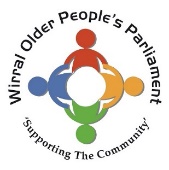 New Brighton BenchesPlease return this completed form along with payment of £550 to:Julie KayWirral Older People’s Parliament10 Bentinck Street, Birkenhead, CH41 4DYEmail: julie@wirralopp.co.ukWebsite: www.wirralopp.co.uk  PLEASE DONOT FIX ANYTHING TO YOUR BENCH EXCEPT A PLAQUE AS THE COUNCIL WILL HAVE TO REMOVE IT. THANKS FOR YOUR COOPERATION. We welcome new members, if you are interested in joining us please contact julie@wirralopp.co.uk for more informationPTOPlease do not fix anything to your bench that contains plastic and keep memorials to a minimumPlease be clear in your location choicePlease be specific about the colours you would like and the correct order you want them installingCOLOURS AVAILABLE 2020:cranberry, blue, purple, green, orange, black, Colours and order chosen:EXACT LOCATION ON NEW BRIGHTON PROM SEA WALLWording on commemorative plaque (size 6x3inches)COST OF BENCH, PLAQUE & INSTALLATIONInstallation can take up to 8 weeks£550 per benchPrice correct 1.11.19YOUR NAMECONTACT DETAILSPAY BY BANK TRANSFERSort code: 77-17-36Account no. 10162560CHEQUE PAYABLE TOWirral Older People’s Parliament